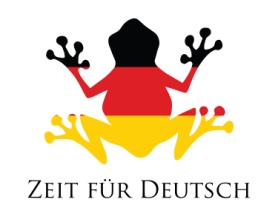 Sleep in heavenly peaceHolder KnabeAlone watchesHeilige NachtSleep in heavenly peaceOnly the close,Hochheilige PaarStille NachtSchlaf in himmlisher RuhSilent NightEinsam wachtIm lockigen HaarSchlaf in himmlisher RuhAll is sleepingMost holy coupleAlles schläftIn curly hairHoly NightBlessed boyNur das TrauteSleep in heavenly peaceHolder KnabeAlone watchesHeilige NachtSleep in heavenly peaceOnly the close,Hochheilige PaarStille NachtSchlaf in himmlisher RuhSilent NightEinsam wachtIm lockigen HaarSchlaf in himmlisher RuhAll is sleepingMost holy coupleAlles schläftIn curly hairHoly NightBlessed boyNur das TrauteSleep in heavenly peaceHolder KnabeAlone watchesHeilige NachtSleep in heavenly peaceOnly the close,Hochheilige PaarStille NachtSchlaf in himmlisher RuhSilent NightEinsam wachtIm lockigen HaarSchlaf in himmlisher RuhAll is sleepingMost holy coupleAlles schläftIn curly hairHoly NightBlessed boyNur das Traute